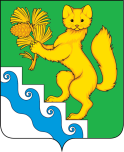 АДМИНИСТРАЦИЯ БОГУЧАНСКОГО РАЙОНАП О С Т А Н О В Л Е Н И Е18.01.2022	               с. Богучаны                          № 26 - пОб утверждении стоимости горячего питания в муниципальных казённых и бюджетных общеобразовательных организациях, подведомственных управлению образования администрации Богучанского района Красноярского края, расположенных на территории муниципального образования Богучанский район, для обучающихся без взимания платыВ соответствии со ст.11 Закона Красноярского края от 02.11.2000 № 12-961 «О защите прав ребенка», ст.8 Закона Красноярского края  от 09.12.2021 №2 – 255 «О краевом  бюджете на 2022 год  и плановый период 2023-2024годов», на основании ст. ст. 7, 8, 40 43, 47 Устава Богучанского района Красноярского края, ПОСТАНОВЛЯЮ:1. Утвердить стоимость горячего завтрака в муниципальных казённых и бюджетных общеобразовательных учреждениях, подведомственных управлению образования администрации Богучанского района Красноярского края, расположенных на территории муниципального образования Богучанский район, без взимания платы для обучающихся:- обучающиеся из семей со среднедушевым доходом семьи ниже величины прожиточного минимума, установленной в Богучанском районе Красноярского края на душу населения;- обучающиеся из многодетных семей со среднедушевым доходом семьи, не превышающим 1,25 величины прожиточного минимума, установленной в Богучанском районе Красноярского края на душу населения;- обучающиеся, воспитывающиеся одинокими родителями в семьях со среднедушевым доходом семьи, не превышающим 1,25 величины прожиточного минимума, установленной в Богучанском районе Красноярского края на душу населения;- обучающиеся из семей, находящихся в социально опасном положении, в которых родители или законные представители несовершеннолетних не исполняют своих обязанностей по их воспитанию, обучению и (или) содержанию и (или) отрицательно влияют на их поведение либо жестоко обращаются с ними согласно таблицы:2. Утвердить стоимость горячего обеда и полдника в муниципальных казённых и бюджетных общеобразовательных учреждениях, подведомственных управлению образования администрации Богучанского района Красноярского края, расположенных на территории муниципального образования Богучанский район, без взимания платы для обучающихся подвозимых к данным учреждениям школьным  автобусом, за исключением обучающихся с ограниченными возможностями здоровья:- обучающиеся из семей со среднедушевым доходом семьи ниже величины прожиточного минимума, установленной в Богучанском районе Красноярского края на душу населения;- обучающиеся из многодетных семей со среднедушевым доходом семьи, не превышающим 1,25 величины прожиточного минимума, установленной в Богучанском районе Красноярского края на душу населения;- обучающиеся, воспитывающиеся одинокими родителями в семьях со среднедушевым доходом семьи, не превышающим 1,25 величины прожиточного минимума, установленной в Богучанском районе Красноярского края на душу населения;- обучающиеся из семей, находящихся в социально опасном положении, в которых родители или законные представители несовершеннолетних не исполняют своих обязанностей по их воспитанию, обучению и (или) содержанию и (или) отрицательно влияют на их поведение либо жестоко обращаются с ними согласно таблицы:3. Утвердить стоимость горячего завтрака и горячего обеда в муниципальных казённых и бюджетных общеобразовательных учреждениях, подведомственных управлению образования администрации Богучанского района Красноярского края, расположенных на территории муниципального образования Богучанский район, без взимания платы для обучающихся с ограниченными возможностями здоровья, не проживающих в интернатах указанных организаций, согласно таблицы:4. Признать утратившим силу постановление администрации Богучанского района от 14.09.2021 №726-п «Об утверждении стоимости горячего питания в муниципальных казённых и бюджетных общеобразовательных организациях, подведомственных управлению образования администрации Богучанского района Красноярского края, расположенных на территории муниципального образования Богучанский район, для обучающихся без взимания платы».5. Контроль за исполнением настоящего постановления возложить на заместителя Главы Богучанского района по социальным вопросам  И.М.Брюханова.6. Настоящее постановление вступает в силу со дня его  подписания и распространяется  на правоотношения,  возникшие  с  01.01.2022.7. Постановление размещается на официальном сайте управления образования администрации Богучанского района в информационно-телекоммуникационной сети «Интернет».Глава Богучанского района	                      В.Р.СаарСтоимость горячего завтрака на одного учащегося из числа детей льготной категории, в течение учебного года на сумму в деньСтоимость горячего завтрака на одного учащегося из числа детей льготной категории, в течение учебного года на сумму в деньВ возрасте от 6 до 10 лет включительно, (руб.)В возрасте от 11 до 18 лет включительно, (руб.)67,6578,64Стоимость горячего обеда на одного учащегося из числа детей льготной категории, в течение учебного года на сумму в день (обучающиеся в первую  смену)Стоимость горячего обеда на одного учащегося из числа детей льготной категории, в течение учебного года на сумму в день (обучающиеся в первую  смену)Стоимость горячего обеда на одного учащегося из числа детей льготной категории, в течение учебного года на сумму в день (обучающиеся в первую  смену)В возрасте от 6 до 10 лет включительно(руб.)В возрасте от 6 до 10 лет включительно(руб.)В возрасте от 11 до 18 лет включительно (руб.)101,46101,46117,95Стоимость полдника  на одного учащегося из числа детей льготной категории, в течение учебного года на сумму в день (обучающиеся  во вторую смену)Стоимость полдника  на одного учащегося из числа детей льготной категории, в течение учебного года на сумму в день (обучающиеся  во вторую смену)Стоимость полдника  на одного учащегося из числа детей льготной категории, в течение учебного года на сумму в день (обучающиеся  во вторую смену)50,7358,9758,97Стоимость горячего завтрака на одного учащегося из числа детей льготной категории, в течение учебного года на сумму в день ( обучающиеся в первую  смену)Стоимость горячего завтрака на одного учащегося из числа детей льготной категории, в течение учебного года на сумму в день ( обучающиеся в первую  смену)Стоимость горячего завтрака на одного учащегося из числа детей льготной категории, в течение учебного года на сумму в день ( обучающиеся в первую  смену)В возрасте от 6 до 10 лет включительно(руб.)В возрасте от 6 до 10 лет включительно(руб.)В возрасте от 11 до 18 лет включительно (руб.)67,6567,6578,64Стоимость горячего обеда на одного учащегося из числа детей льготной категории, в течение учебного года на сумму в день (обучающиеся  в первую смену)Стоимость горячего обеда на одного учащегося из числа детей льготной категории, в течение учебного года на сумму в день (обучающиеся  в первую смену)Стоимость горячего обеда на одного учащегося из числа детей льготной категории, в течение учебного года на сумму в день (обучающиеся  в первую смену)101,46117,95117,95Стоимость горячего обеда на одного учащегося из числа детей льготной категории, в течение учебного года на сумму в день (обучающиеся во вторую  смену)Стоимость горячего обеда на одного учащегося из числа детей льготной категории, в течение учебного года на сумму в день (обучающиеся во вторую  смену)Стоимость горячего обеда на одного учащегося из числа детей льготной категории, в течение учебного года на сумму в день (обучающиеся во вторую  смену)В возрасте от 6 до 10 лет включительно(руб.)В возрасте от 6 до 10 лет включительно(руб.)В возрасте от 11 до 18 лет включительно (руб.)101,46101,46117,95Стоимость полдника на одного учащегося из числа детей льготной категории, в течение учебного года на сумму в день (обучающихся  во вторую смену)Стоимость полдника на одного учащегося из числа детей льготной категории, в течение учебного года на сумму в день (обучающихся  во вторую смену)Стоимость полдника на одного учащегося из числа детей льготной категории, в течение учебного года на сумму в день (обучающихся  во вторую смену)50,7358,9758,97